Geachte collegae,Graag nodigen wij u uit voor de eerstvolgende klinische avond, waarvoor accreditatie is aangevraagd enwaarvoor wij uw aanmelding graag ontvangen.Naast een interessant inhoudelijk programma is er ruimte voor collegiaal contact.De avond vindt plaats:In verband met de catering en accreditatie is aanmelding noodzakelijk.U kunt zich aanmelden via een reply op deze e-mail of via tel. 0515-488224. Graag vermelden of u wel ofniet mee zult eten (met eventuele dieetwensen).PROGRAMMAMet vriendelijke groet,namens de catamarancommissie,Theo Bakker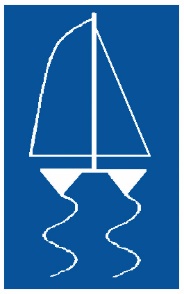 StichtingCatamaran'Seks met Lichen en Duizelen'Datumdinsdag 3 oktober 2017Tijd18:30 uur: maaltijd19:15 uur: aanvang programmaPlaatsScheepvaart Museum, Kleinzand 16, 8601 BH Sneek18:30 uurMAALTIJD19:15 uurActuele zaken19:20 uur'Duizelen'Hugo Hobbel, KNO-arts20.00 uurPAUZE20.15 uur'Seks in de praktijk'Nienke van der Velde, gynaecoloog / seksuoloog i.o.20.50 uur'Steken onder de gordel -lichen sclerosus en vulvair atrofie'Tineke Schukken, gynaecoloog21:25 uurPresentatie samenvatting en vastlegging onderlinge afsprakenTheo Bakker21.30 uurGELEGENHEID TOT NAZIT